ТЕХНОЛОГИЧЕСКАЯ КАРТА УРОКАУчитель: Турчак Н.Л.Тема: ГимнастикаКласс: 2 «В»Цель: Совершенствовать технику выполнения простого переката и сложного в группировке,           развивать физические качества (гибкость, ловкость, координацию, силу).Учебные задачи:Направленные на достижение личностных результатов:1.	Освоение правил здорового и безопасного образа жизни;2.	Развитие мотивации достижения и готовности к преодолению трудностей на основе конструктивных стратегий совладения и умения мобилизовать свои личностные и физические ресурсы стрессоустойчивости. Направленные на достижение мета предметных результатов обучения:1.	Умение планировать, регулировать, контролировать и оценивать свои действия;2.	Осуществление взаимного контроля;3.      Формирование умения работать в коллективеНаправленные на достижение предметных результатов обучения:1.	Профилактика осанки;2.	Освоение способов двигательной деятельности;3.      Совершенствовать технику выполнения простого переката и сложного в группировкеОснащение урока:Инвентарь для учащихся: спортивная форма.Инвентарь для учителя: спортивная форма, гимнастические маты, свисток, гимнастическая палка,                                               2-цветные майки (для игры)                                                                    Технологическая карта урокаПриложение № 1Приветствие учащихся на уроке.Дает команду «Класс, в одну шеренгу становись! Равняйсь, смирно!», здравствуйте ребята, сегодня на уроке мы с вами продолжим изучение раздела гимнастика. Совершенствовать технику выполнения простого переката и сложного в группировке.  Приложение №2Техника безопасности на уроках физкультуры.• внимательно слушать и четко выполнять задания учителя;• брать спортивный инвентарь и выполнять упражнения с разрешения учителя;• во время передвижений смотреть вперед, соблюдать достаточные интервал и дистанцию, избегать столкновений.Упражнения для профилактики травматизма: Руки в замок, ноги перекат с пятки на носок, круговые вращения колен, Приложение №3Комплекс общеразвивающих упражнений без предмета:(счет на трёх языках, считают дети)1. Наклоны головы. И. п. –узкая стойка, руки на поясе.  1 – наклон головы вперед; 2 – наклон головы             назад, 3 – наклон головы вправо, 4 – наклон головы влево. 2. Круговые вращения головы.  И. п. – н узкая стойка, руки на поясе. 1 – 4 – круговые движения             головой вправо; 5 - 8 – в другую сторону. 3. Круговые вращения в плечевых суставах. И. п. – узкая стойка, руки к плечам. 1 – 4 –            круговые вращения согнутыми руками вперед; 5 – 8 – круговые вращения согнутыми руками             назад. 4. Рывки руками с поворотом в сторону. И. п. – н узкая стойка, руки перед грудью.  1 – 2 – рывки           руками с поворотом вправо; 3 – 4 – рывки руками с поворотом влево.5. Наклоны вперед, назад, вправо, влево. И. п. – узкая стойка, руки на поясе. 1- наклон вперед,            2- наклон назад, 3 – наклон вправо, 4 – наклон влево.  6.  Наклоны к правой ноге посередине, к левой ноге. И. п. – широкая стойка. 1- наклон к           правой ноге; 2 – посередине; 3 – к левой ноге; 4 – и. п. 7. Упражнение «Мельница». И. п. –широкая стойка. На 1 – правая рука к левой ноге, на 2 –          левая рука к правой ноге. 8. Приседания.  И. п. – руки на поясе, ноги вместе.  Девочки 10 раз, мальчики 15 раз.9. Упражнения на восстановление дыхания. 1– руки вверх – вдох, 2 - руки вниз – выдох. Приложение №4Техника безопасности при выполнении простого переката -Не разговаривать во время выполнения заданий;-Следить за положением головы, рук;
Приложение №5Техника выполнения переката в группировке назадПерекат в группировке:1.И.п.- присед на мате, обхват колен2.Оттолкнуться стопой, сделать перекат на спину, головой коснуться колен;3.Выполнение перекатовПриложение №6Игра большой подвижности «Колдуны»Цель: развитие внимания, ловкости и быстроты реакции.Ход игры: «Колдуны» задевают убегающих (задев стоят ноги врозь) освободить надо пролезть под ногами.Приложение №7Игра малой подвижности «Фрукты, овощи»Цель: развивать внимание, ловкость, зрительно – двигательную координацию.Ход игры: Учитель называет овощ (дети приседают) фрукты (поднимают руки вверх) остальные слова просто стоят.Проигравшие делают шаг вперед и продолжают играть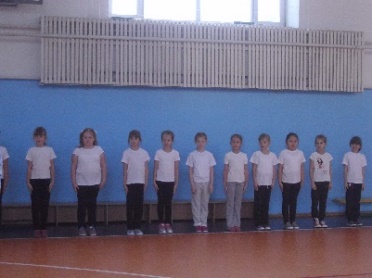 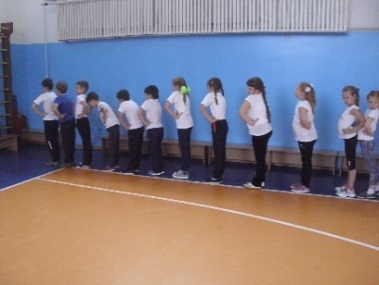 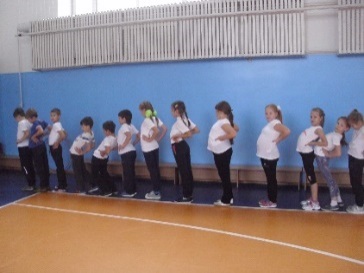 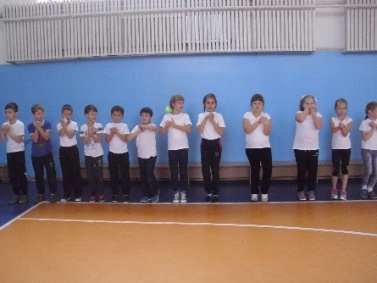 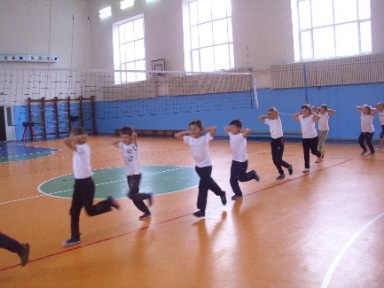 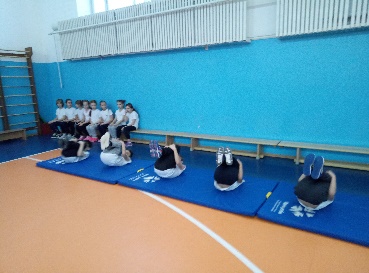 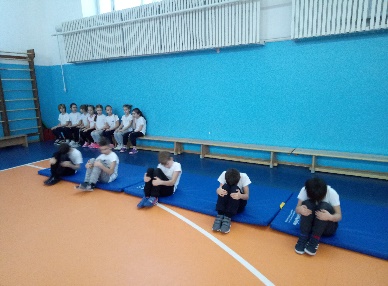 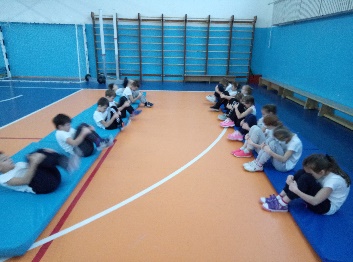 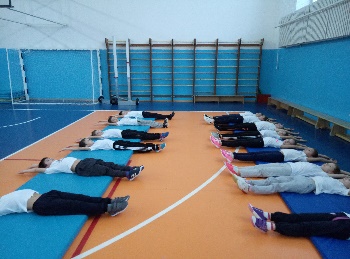 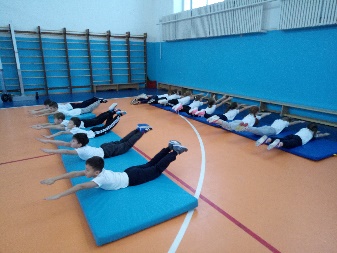 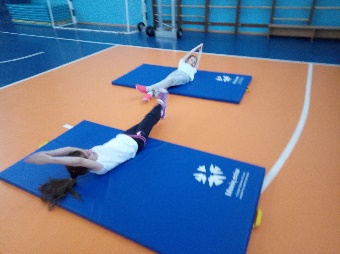 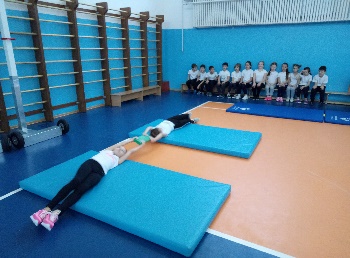 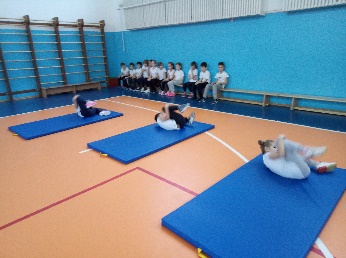 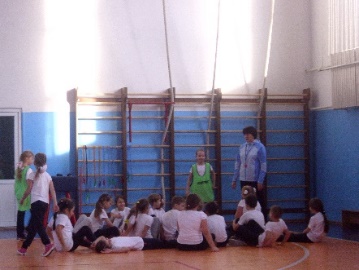 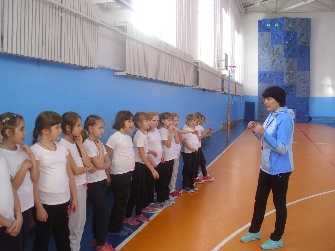 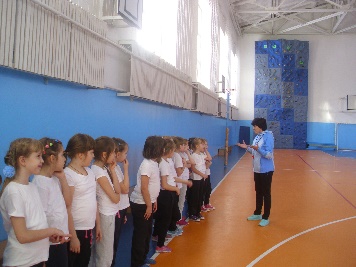 Этап урокаДеятельность учителяДеятельность учащихсяМетодические указания(учебные действия)I.Организационный этапУчитель приветствует учащихся, создает эмоциональный настрой на урок (см. Приложение №1).Воспринимают на слух информацию учителя. Личностные: Внутренняя позиция школьника на уровне положительного отношения к уроку физической культуры.II.Этап актуализации знанийДает команду: «Равняйсь! Смирно!». Напоминает технику безопасности на уроке физкультуры(см. Приложение №2).Дает команду: «Класс, становись! Равняйсь, смирно!»Упражнения для профилактики травматизма:Дает команду: «Налево!»Дает команду «В обход по залу шагом марш!».Дает команду «Руки на поясе, на носках марш!»Дает команду «Руки за голову, на пятках марш!»Дает команду: «Обычным шагом! Дает команду: «Бегом марш!»Дает команду: Свисток, разворот вокруг себя Дает команду: обычный бегДает команду: змейкой марш!Дает команду: «Направляющий шагом!». Дает команду: через середину в колоны по три марш!Проводит ОРУ на месте. Зеркальный показ. Дозировка 7-8 раз. (см. Приложение №3).Дает команду: «Класс разойдись, в одну шеренгу становись!»Внимательно слушают учителя.Вступают в диалог и вспоминают ТБ при выполнении разминки.Выполняют ходьбу с заданием.Выполняют бег с заданием.Восстановление дыхания: руки вверх – вдох, руки вниз – выдох. Выполняют комплекс физических упражнений по заданному эталону.Регулятивные: контроль в форме сличения способа действия и его результата с заданным эталоном.Личностные:установление учащимися связи между целью учебной деятельности и ее мотивом.III. Изучение нового материала.Дает команду «В обход по залу шагом марш!».-Переводит детей к матам.Даёт команду на каждый мат по три учащихся-Напоминает технику безопасности во время выполнения простого переката в (Приложение №4).Даёт команду: Растяжка «Пружинка»Даёт команду: Поднимаем ноги (20см от пола)3р-5секДаёт команду: Поднимаем голову 3р-5секДаёт команду: Соединяем вместе ноги, голову, ноги (поднимаем, держим 5сек)Даёт команду: Из положения сидя на матах делаем перекаты в группировке(Приложение №5).- Объяснение и показ правильной техники выполнения.Построились возле матов».Даёт команду: «Закончили! Шагом марш! сели на скамейку».Даёт команду: 4 уч-ся выполняют перекаты по свистку-Контролирует технику выполнения Даёт команду: 2-уч-ся выполняют перекаты в группировке -Контролирует технику выполнения Даёт команду: Синхронное выполнение перекатов с дощечкой.Микро итог.Внимательно слушают учителя.Внимательно смотрят за показомВыполняют технику простого переката Дети внимательно слушают учителя, наблюдают правильный показ.выполняют перекаты в группировке. (весь класс)Выполнение простых перекатоввыполнение перекатов в группировке выполнение перекатов с дощечкой.Принимают участие в подведении микро итога.Познавательные: Совершенствование техники выполнения перекатовРегулятивные: выявление и осознание учащимися того, что уже усвоено и что еще нужно усвоить; прогнозировать результат усвоения изучаемого материала.IV.   Первичное осмысление и закреплениеДает команду: «Класс, разойдись! В одну шеренгу становись! Проводит игру большой подвижности «Колдуны». (см. Приложение №6).Дает команду: «Класс! В одну шеренгу становисьМикро итог.Проводит игру малой подвижности «Овощи фрукты» (см. Приложение №7)Создает эмоциональный настрой и обеспечивает мотивацию выполнения. Микро итог.Принимают активное участие в игре.Принимают участие в подведении микро итога.Принимают активное участие в игре.Принимают участие в подведении микро итога.Регулятивные: принимают и сохраняют учебную задачу в процессе участия в игре.Коммуникативные: формирование умения работать в коллективе, договариваться о распределении функций и ролей в совместной деятельностиV.Итог урока. РефлексияДает команду: «Класс в одну шеренгу становись! Равняйсь! Смирно!» Обобщает полученные знания учащихся на уроке:- Чем мы сегодня с вами занимались на уроке?- Понравилась ли вам игры?Дает команду: «Класс, становись! Равняйсь! Смирно! Урок окончен, до свидания!»Учащиеся вступают в диалог с учителем и подводят итог урока.Личностные:Понимают значение знаний для человека, прогнозируют уровень достигнутого на уроке.